22 апреля 2022 Физкультурно-оздоровительный комплекс «ГТО» собрал в спортзале МКУ «КСК» муниципальных работников Красноярского района, которых  ждали тестовые испытания по следующим видам: прыжок в длину с места толчком двумя ногами, наклон вперед из положения стоя с прямыми ногами на гимнастической скамье, поднимание туловища из положения лежа на спине (количество раз за 1 минуту),  подтягивание из виса лежа на низкой перекладине 90 см, сгибание и разгибание рук в упоре лежа на полу.Участники выдержали предложенные им испытания и зарядились позитивными эмоциями!Если и Вы хотите ознакомиться с ВФСК ГТО, узнать свою возрастную ступень, виды и нормы, которые Вам необходимо выполнить, зарегистрируйтесь на сайте www.gto.ru и получите всю необходимую информацию по адресу с. Красный Яр, ул. Советская, 47., а также потелефону: (8-846-57) 2-01-66. 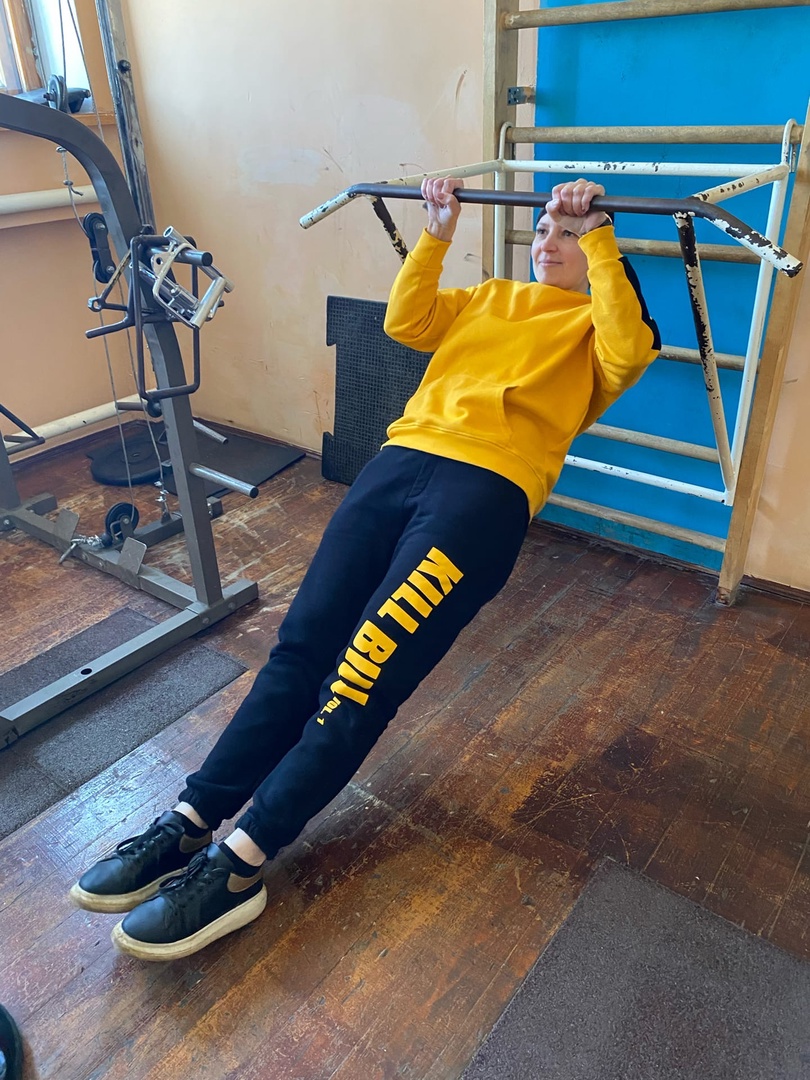 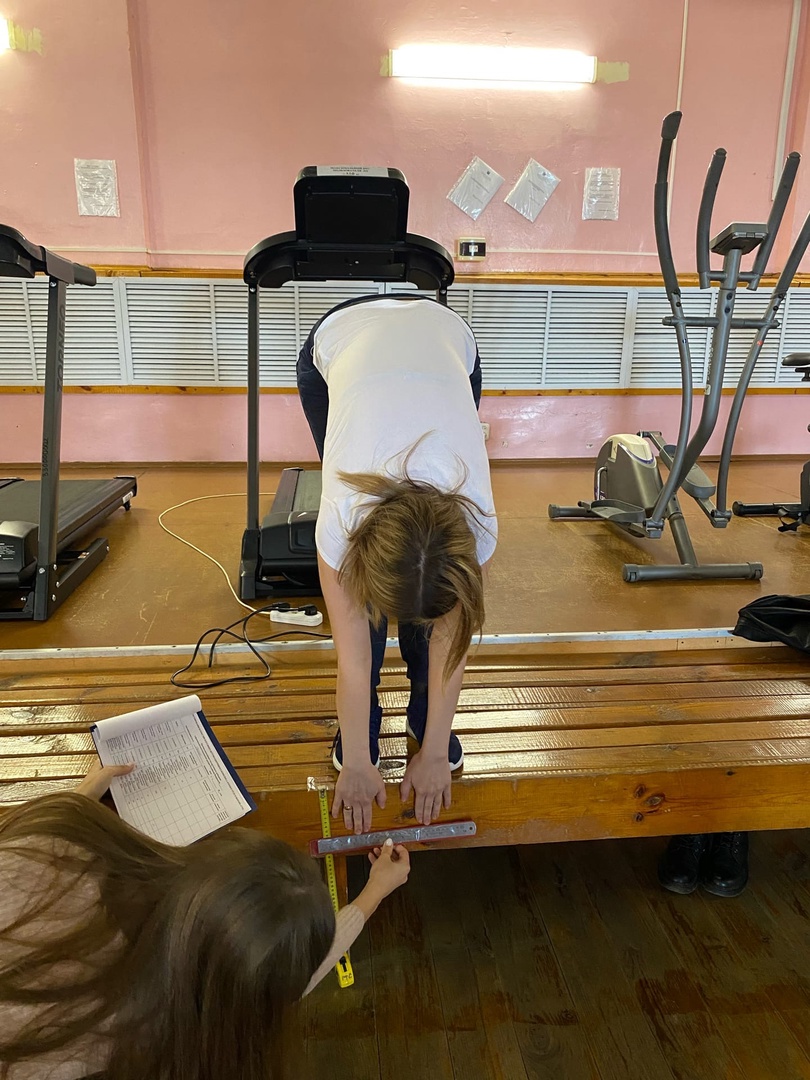 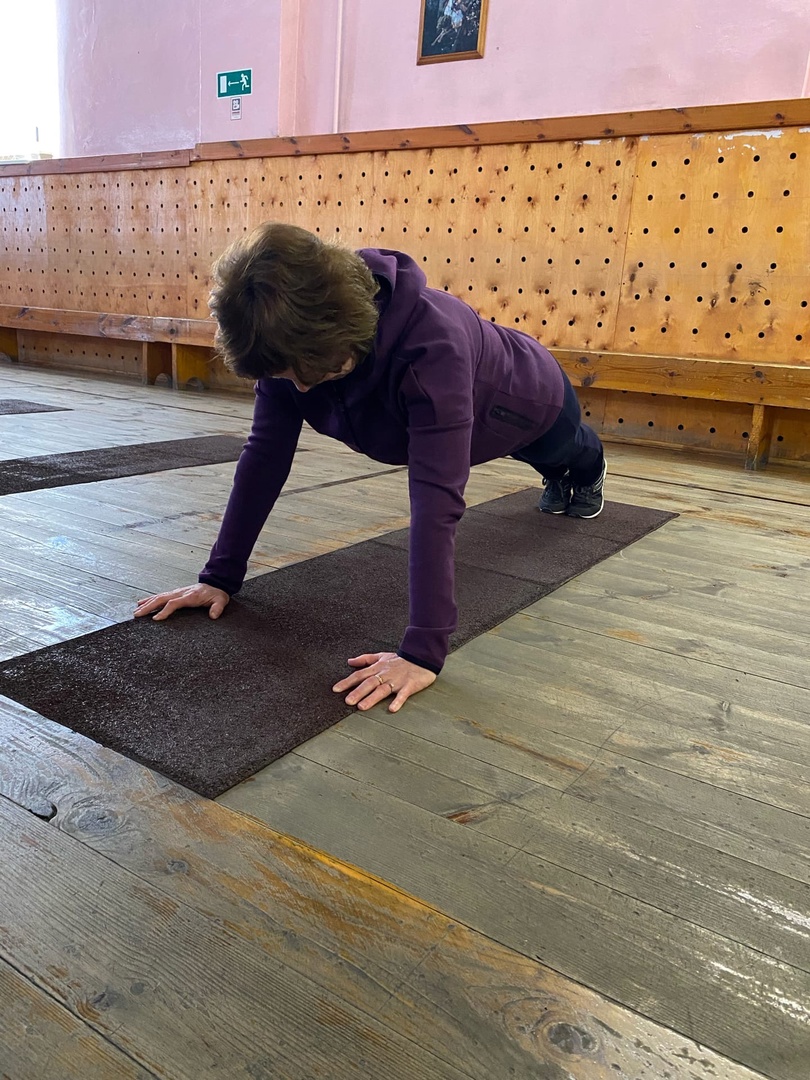 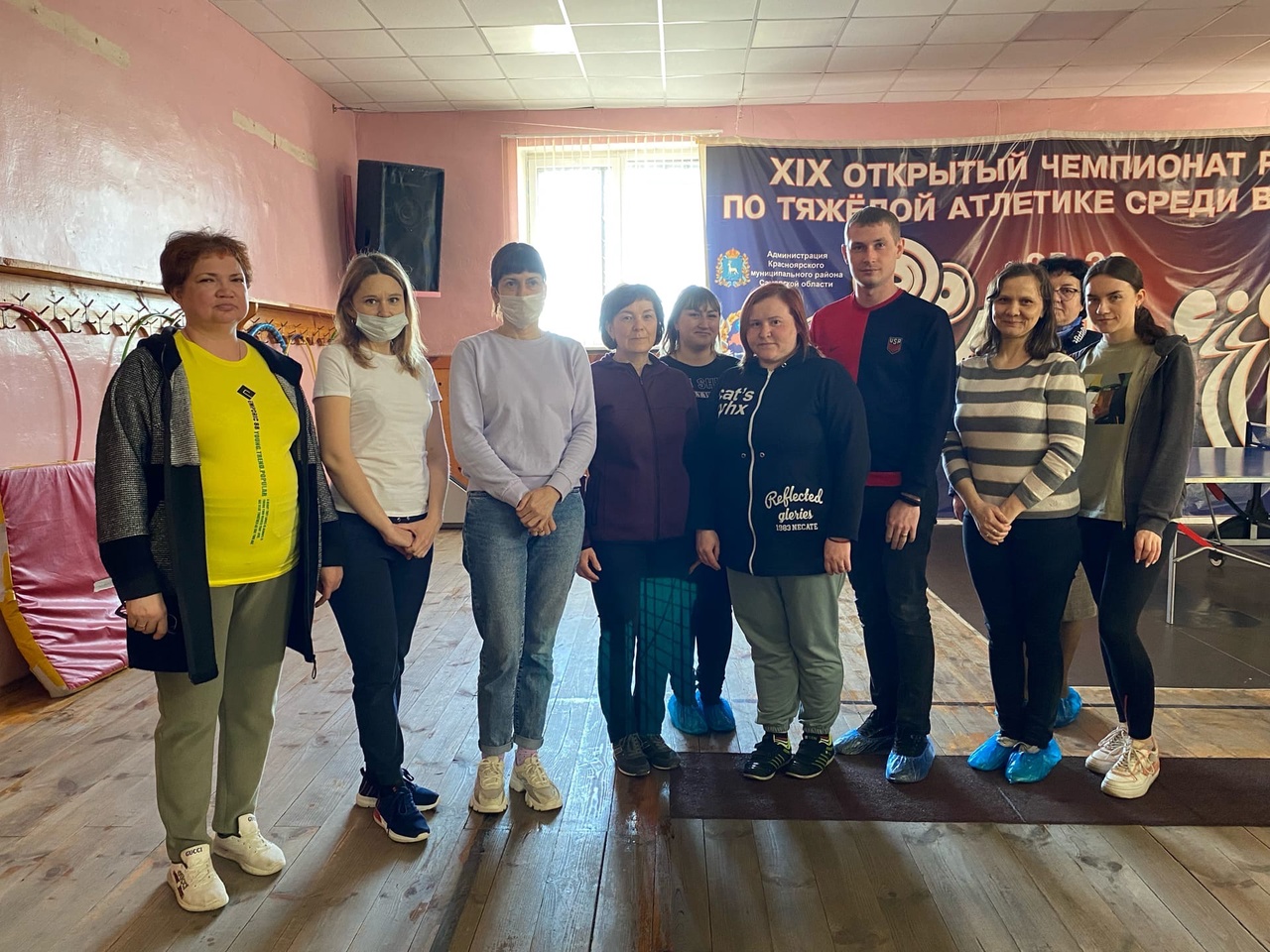 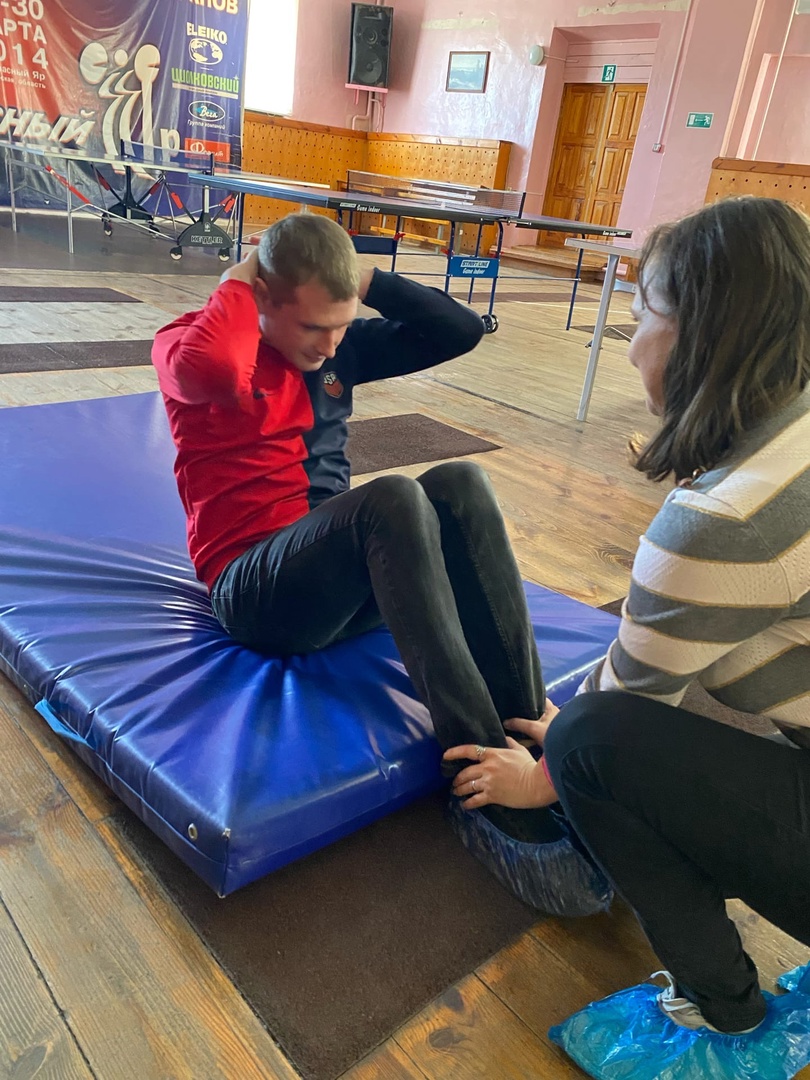 